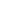 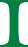 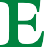 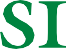 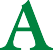 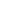 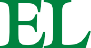 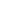 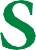 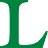 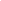 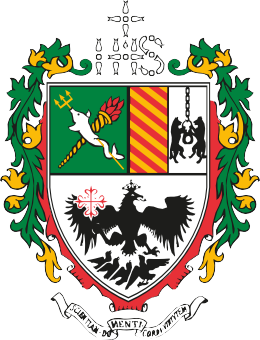                                 Facultad de Filosofía, Historia, Letras y Estudios OrientalesSOLICITUD DE PRÓRROGA DE ESCOLARIDADAÑO ACADÉMICO 2023(Solo circuito virtual-correo electrónico)APELLIDO Y NOMBRE:DNI:CARRERA:MATERIA:CÓDIGO:                         PLAN: AÑO DE CURSADA:............. ..( SÓLO PARA ASIGNATURAS CURSADAS EN 2020)COMISIÓN:PROFESOR:FECHA:                        TEL:                                                            Email:.SOLICITUD DE PRÓRROGA DE ESCOLARIDAD AÑO ACADÉMICO 20231- LA SOLICITUD DE PRÓRROGA CORRESPONDE SÓLO PARA ASIGNATURAS CON ESCOLARIDAD OBTENIDA EN 2020.2- LOS ALUMNOS RINDEN SU PRÓRROGA SEGÚN EL PROGRAMA DEL AÑO EN QUE CURSARON LA MATERIA.3- LÍMITE DE ENTREGA DE PLANILLAS EN SECRETARÍA VIRTUAL:               a)  PARA RENDIR EN TURNO DE JULIO 2023: 28/06/2023              b) PARA RENDIR EN TURNOS: NOVIEMBRE-DICIEMBRE 2023, FEBRERO MARZO 2024: 1/11/20233- PASADO EL TURNO DE FEBRERO-MARZO 2024, SE DEBE RECURSAR LA MATERIA, SI SE DESARPOBÓ O NO FUE RENDIDA. 4- ESTE FORMULARIO TIENE VALIDEZ SÓLO SI EL ALUMNO LO GESTIONA DESDE SU CORREO DE DOMINIO USAL.CIRCUITO VIRTUAL:               a)  EL ALUMNO ENVÍA EL FORMULARIO AL DOCENTE POR CORREO USAL.              b) EL DOCENTE CONSIGNA LA APROBACIÓN Y REENVÍA EL FORMULARIO FIRMADO AL ALUMNO Y A SECRETARÍA ADMINISTRATIVA secadfhleo@usal.edu.ar  PARA SER PROCESADO. A COMPLETAR POR EL PROFESOR DICTAMEN DE ACTIVIDADES DE ACTUALIZACIÓN: TACHAR LO QUE NO CORRESPONDAAPROBADO:                                                                  DESAPROBADO: FIRMA DIGITAL DEL PROFESOR:ACLARACIÓN FIRMA: